单孔剪切波波速测试-成果图剪切波-原始数据表剪切波-汇总数据表单孔波速测试-剪切波波列图单孔波速测试-压缩波列图工程名称shiyan测试单位huahui工程编号测试人员ding钻孔编号测试日期20190505钻孔深度20钻孔坐标X、Y孔口高程0开孔日期等效速度125.36终孔日期测试设备ZD16规范标准GPS坐标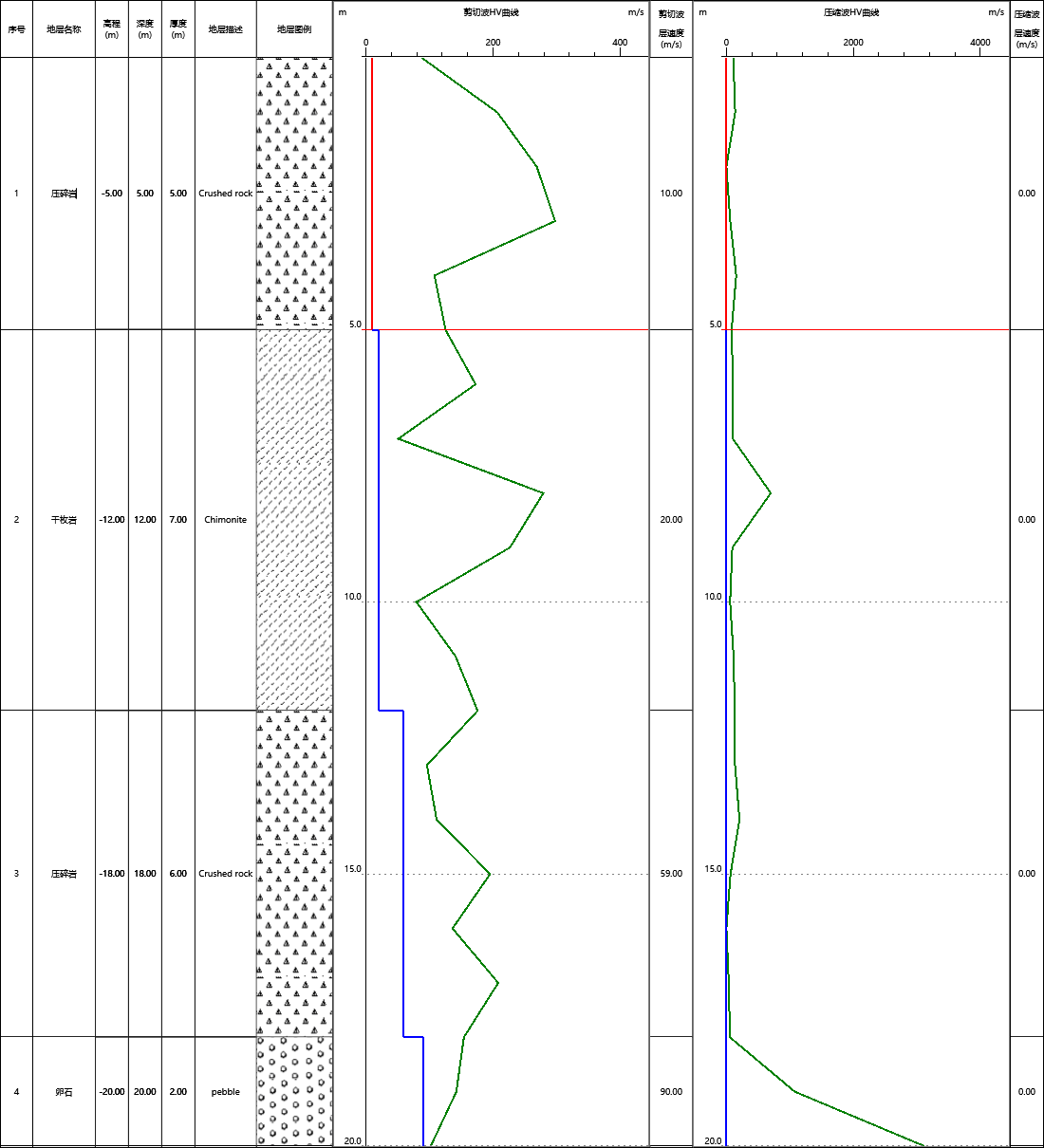 工程名称工程名称shiyanshiyanshiyanshiyan测试单位测试单位huahuihuahuihuahui工程编号工程编号测试人员测试人员dingdingding钻孔编号钻孔编号测试日期测试日期201905052019050520190505钻孔深度钻孔深度20202020钻孔坐标X、Y钻孔坐标X、Y孔口高程孔口高程0000开孔日期开孔日期等效速度等效速度125.36125.36125.36125.36终孔日期终孔日期测试设备测试设备ZD16ZD16ZD16ZD16规范标准规范标准GPS坐标GPS坐标深度(m/s)Vt(ms)Vt(ms)Vs(m/s)Vp(m/s)深度(m/s)深度(m/s)Vt(ms)Vt(ms)Vs(m/s)Vp(m/s)011.3811.3887.84108.371116.2216.22206.59138.79219.9519.95268.760.003323.3023.30297.7061.09432.5932.59107.73154.515540.5840.58125.1782.85646.3746.37172.52103.167766.0966.0950.72100.75869.6769.67279.14698.689974.0974.09226.4993.381086.7086.7079.2558.58111193.8093.80141.00113.731299.4999.49175.64130.851313109.93109.9395.81135.4614118.92118.92111.14206.571515124.04124.04195.3164.9216131.39131.39136.110.001717136.20136.20208.0737.6118142.69142.69154.0655.721919149.72149.72142.161,076.9020159.54159.54101.843,116.78工程名称工程名称shiyanshiyanshiyanshiyan测试单位测试单位测试单位huahuihuahuihuahuihuahui工程编号工程编号测试人员测试人员测试人员dingdingdingding钻孔编号钻孔编号测试日期测试日期测试日期20190505201905052019050520190505钻孔深度钻孔深度20202020钻孔坐标X、Y钻孔坐标X、Y钻孔坐标X、Y孔口高程孔口高程0000开孔日期开孔日期开孔日期等效速度等效速度125.36125.36125.36125.36终孔日期终孔日期终孔日期测试设备测试设备ZD16ZD16ZD16ZD16规范标准规范标准规范标准GPS坐标GPS坐标序号土层名称土层名称土层深度(m)厚度(m)时间(ms)时间(ms)Vs(m/s)Vp(m/s)Vp(m/s)泊松比(µ)弹性模量Ed(MPa)剪切波模量Gd(MPa)1压碎岩压碎岩5.005.000.000.0010.000.000.000.000.000.002千枚岩千枚岩12.007.000.000.0020.000.000.000.000.000.003压碎岩压碎岩18.006.000.000.0059.000.000.000.000.000.004卵石卵石20.002.000.000.0090.000.000.000.000.000.00工程名称shiyan测试单位huahui工程编号测试人员ding钻孔编号测试日期20190505钻孔深度20钻孔坐标X、Y孔口高程0开孔日期等效速度125.36终孔日期测试设备ZD16规范标准GPS坐标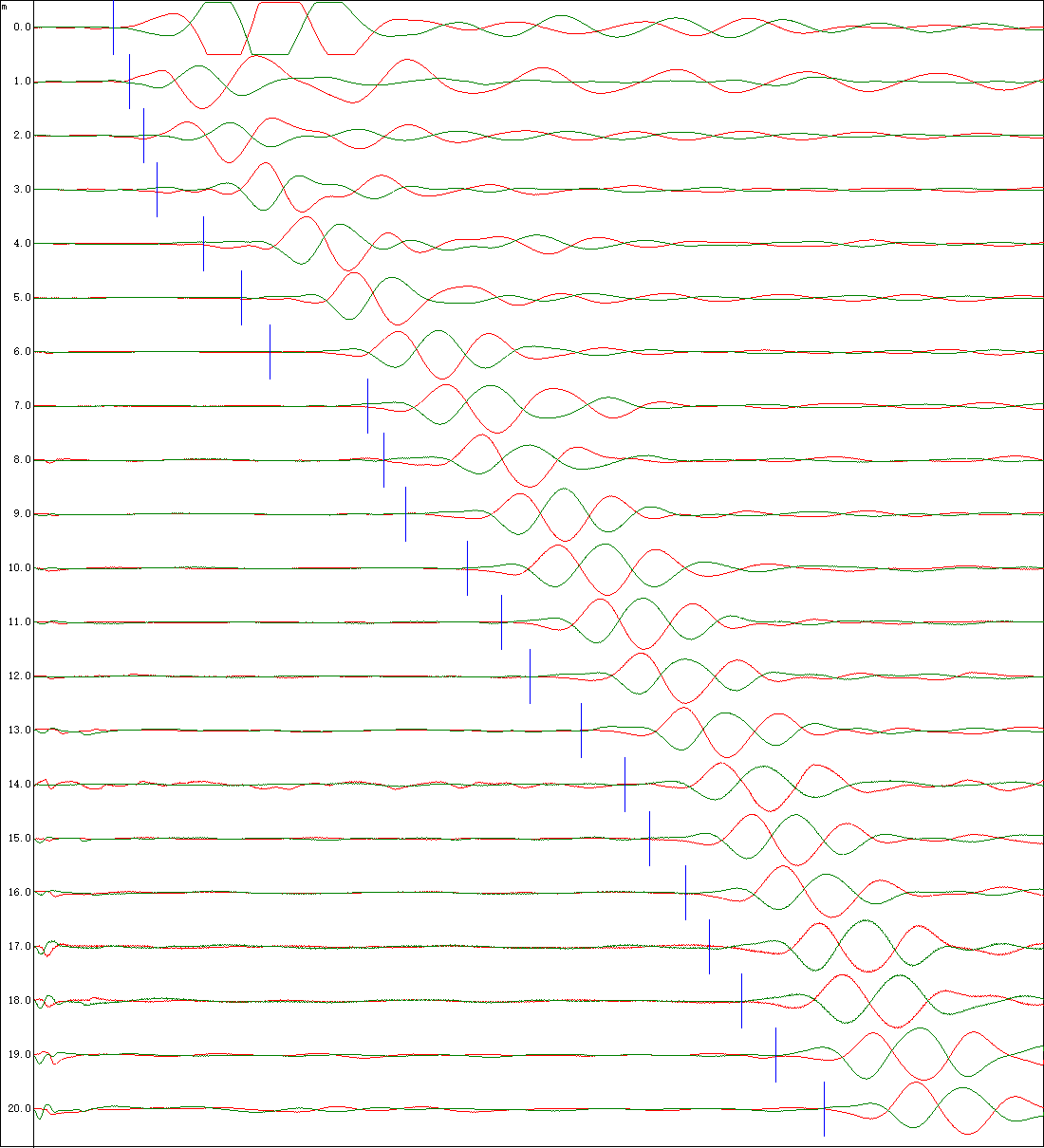 工程名称shiyan测试单位huahui工程编号测试人员ding钻孔编号测试日期20190505钻孔深度20钻孔坐标X、Y孔口高程0开孔日期等效速度125.36终孔日期测试设备ZD16规范标准GPS坐标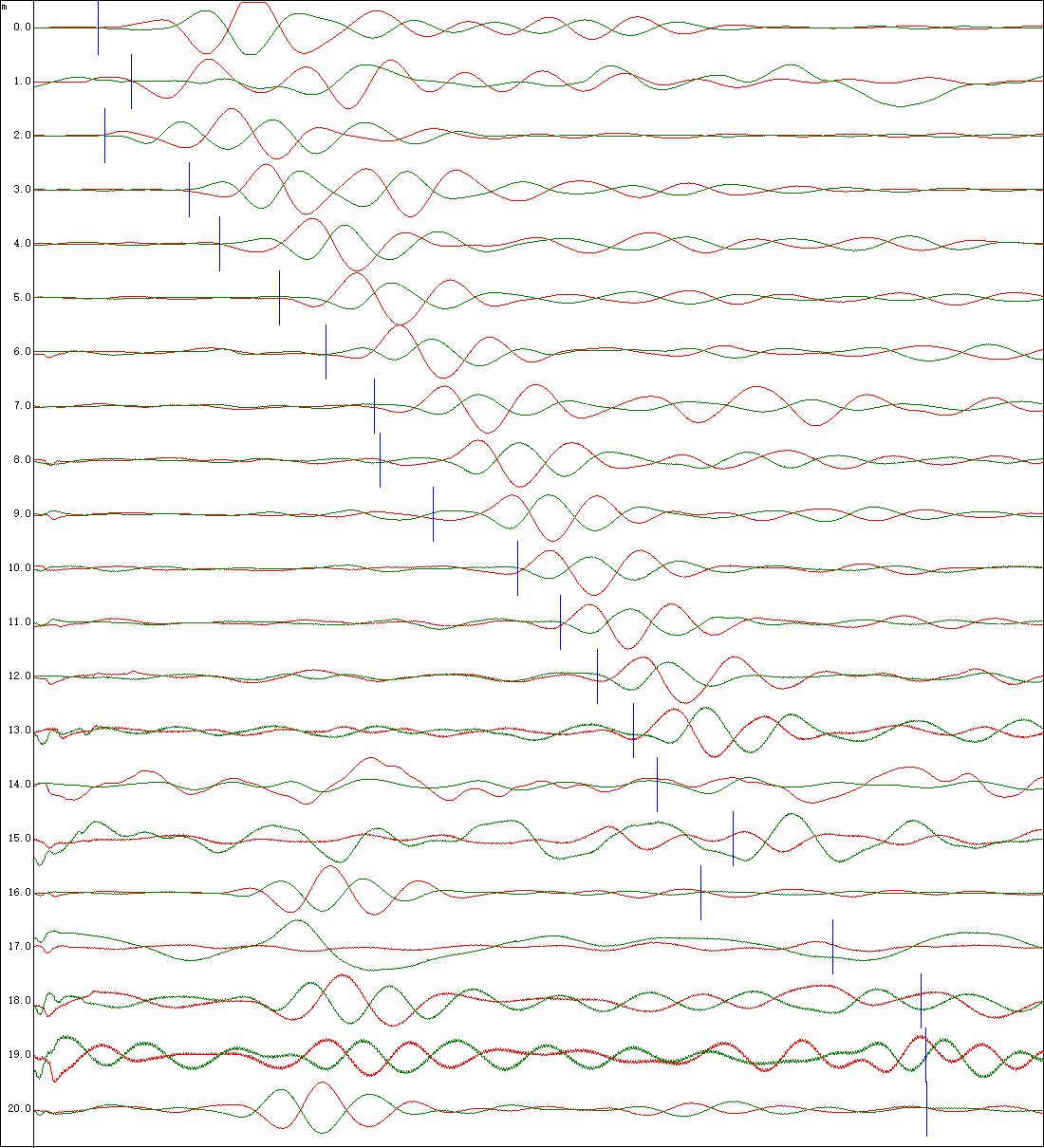 